SADRŽAJAkti Općinskog vijeća općine ŠandrovacOdluka o kupnji nekretnina kč.br. 1407 k.o. ŠandrovacOdluka o pozajmici novčanih sredstava kod ErsteSteiermarkische Izvješće o korištenju sredstava ostvarenih od prodaje, zakupa, dugogodišnjeg zakupa poljoprivrednog zemljišta u vlasništvu Republike Hrvatske na području Općine Šandrovac za 2014.g.Odluka o odabiru ponuditelja povodom natječaja za košnju livada u vlasništvu Općine ŠandrovacSporazum o suradnji s mađarskom općinom Alap„ŠANDROPROM“ d.o.o.Odluka o izboru kandidataNa temelju članka 22. Odluke o uvjetima, načinu i postupcima gospodarenja nekretninama u vlasništvu Općine Šandrovac („Općinski glasnik Općine Šandrovac“ br. 2 /2015)  i članka 34. točka 10. Statuta Općine Šandrovac  (Općinski glasnik br. 32 od 19 03.2013.) Općinsko vijeće Općine Šandrovac  na 15 .sjednici održanoj 17.04.2015.g. donosi: O D L U K U o kupoprodaji nekretninak.č.br. 1407, k.o. ŠandrovacČlanak 1.	Općinsko vijeće Općine Šandrovac donosi Odluku o kupoprodaji nekretnina upisanih u z.k.ul.br. 1505 k.o. Šandrovac, i to k.č.br. 1407, u naravi poslovna zgrada, upravna zgrada, tri skladišta, ekonomsko dvorište i livada površine 1454 čhv, vlasništvo tvrtke Metalprodukt d.d. u stečaju, po početnoj prodajnoj cijeni od 425.000,00 kuna (četristodvadesetpettisuća kuna) i pripadajućih pokretnina  sadržanih u  Procijeni tržišne vrijednosti pokretnina Metalprodukt d.d. u stečaju od 18. lipnja 2014. godine, po početnoj prodajnoj cijeni od 20.246,22 kuna (dvadesettisućadvijestočetrdesetšestkuna i dvadesetdvije lipe), odnosno ukupno 445.246,22 kuna (četristočetrdesetpettisućadvjestočetrdesetšestkuna i dvadesetdvije lipe).Članak 2.Nekretnine iz članka 1. ove Odluke  kupuju se u svrhu daljnjeg davanja u zakup poslovnih prostorija i skladišta, kao i uređenja prostorija za potrebe Vatrogasne zajednice Općine Šandrovac. 	Članak 3.	Kupoprodajna cijena isplatit će se iz sredstava pozajmice, koja će se osigurati sukladno Odluci o kratkoročnoj pozajmici novčanih sredstava kod Erste & Steiermärkische banke u 2015. godini (KLASA: 400-01/15-01/1,URBROJ: 2123-05-01-15-1).Članak 4.Sredstva za uređenje objekta iz članka 1. ove Odluke, ostvarit će se iz Proračuna Općine Šandrovac, a većim dijelom iz  fondova i programa Europske unije i nacionalnih programa. Članak 5.	Ovlašćuje se općinski načelnik za sudjelovanje na 5. usmenoj javnoj dražbi koja će se održati dana 28.travnja 2015. godine kod Trgovačkog suda u Bjelovaru,  na potpisivanje svih akata u svezi provedbe aktivnosti iz članka 1. ove Odluke, uključujući ugovora o kupoprodaji nekretnina i pokretnina,  kao i instrumenata osiguranja plaćanja u korist Općine Šandrovac.U slučaju sudjelovanja više ponuđača na 5. usmenoj javnoj dražbi kod Trgovačkog suda u Bjelovaru, ovlašćuje se općinski načelnik da ponudi kupoprodajnu cijenu višu za najviše 2% procijenjene vrijednosti iz članka 1. ove Odluke.Članak 6.	Ova Odluka stupa na snagu danom donošenja, a objavit će se u „Općinskom glasniku Općine Šandrovac“.Klasa: 943-01/15-01/05Urbroj: 2123-05-01-15-1U Šandrovcu, 17.04.2015.                                                                            Općinsko vijeće općine Šandrovac                   						Predsjednik Općinskog vijeća            						Ivan Pleško, v.r.Na temelju članka . Zakona o  proračunu („Narodne novine“ broj 87/08, 136/12, 15/15) i članka 34. točka 6. Statuta Općine Šandrovac  (Općinski glasnik br. 32 od 19 03.2013.) Općinsko vijeće Općine Šandrovac  na 15..sjednici održanoj 17.04.2015.g. donosi: O D L U K U o  pozajmici novčanih sredstava kod Erste & Steiermärkische banke u 2015. godiniČlanak 1.	Općinsko vijeće Općine Šandrovac donosi Odluku o podizanju pozajmice novčanih sredstava u iznosu od 450.000,00 kuna, protuvrijednost u eurima, kod ERSTE&STEIERMARKISCHE BANK d.d. u 2015. godini.Članak 2.	Sredstva iz članka 1. ove Odluke koristiti će se za kupnju nekretnina upisanih u z.k.ul.br. 1505 k.o. Šandrovac, i to čkbr. 1407 poslovna zgrada, upravna zgrada, tri skladišta, ekonomsko dvorište i livada površine 1454 čhv, po početnoj prodajnoj cijeni od 425.000,00 kuna (četristodvadesetpettisuća kuna) i pripadajućih pokretnina  sadržanih u  Procijeni tržišne vrijednosti pokretnina Metalprodukt d.d. u stečaju od 18. lipnja 2014. godine, po početnoj prodajnoj cijeni od 20.246,22 kuna (dvadesettisućadvijestočetrdesetšestkuna i dvadesetdvije lipe), uključujući i troškove realizacije pozajmice.Članak 3.	Općina Šandrovac pozajmljena sredstva iz članka 1. ove Odluke vratit će u roku od 12 mjeseci od dana realizacije pozajmice u 12 obročnih rata.Međusobna prava i obveze za realizaciju pozajmice iz članka 1. ove Odluke biti će regulirani Ugovorom o pozajmici.Članak 4.	Sredstva iz članka 1. ove Odluke osigurat  će se  Izmjenama i dopunama Proračuna za 2015.g. na poziciji  84221 –pozajmica, a  kupnja nekretnine iz čl.2 Odluke planirat će se  na  skupini 4212 –poslovni objekti na analitičkom kontu 4212991 - Poslovni centar.Istovremeno se knjiži obveza po osnovi primljenih kredita i zajmova u korist računa skupine 26 –analitičkog konta 26431 (obveze za kratkoročne zajmove), a na teret ispravka izvora vlasništva na računima skupine 91 –analitičkog konta  91112 -izvori vlasništva iz Proračuna za financijsku imovinu.Članak 5.	Ovlašćuje se općinski načelnik za potpisivanje svih akata u svezi provedbe aktivnostiiz članka 1. ove Odluke, kao i instrumenta osiguranja plaćanja.Članak 6.	Ova Odluka stupa na snagu danom donošenja, a objavit će se u „Općinskom glasniku Općine Šandrovac“.Klasa:400-01/15-01/01Urbroj: 2123-05-01-15-1U Šandrovcu, 17.04.2015.                                                                              Općinsko vijeće općine Šandrovac                   						Predsjednik Općinskog vijeća            						Ivan Pleško, v.r.Na temelju članaka 43.Zakona o proračunu  (N.N.136/12- pročišćeni tekst) i čl.36. Statuta Općine Šandrovac (Opć.glasnik OŠ 32/od 19.03.2013.) općinsko vijeće Općine Šandrovac na 15. sjednici održanoj 17.04.2015. godine  donosi :    O D L U K U  OI Z M J E N I  I  DOPUNI   PRORAČUNA  (I) OPĆINE ŠANDROVAC ZA   2015. godinuČlanak 1.Radi  izvanrednih nepredviđenih  okolnosti   Proračun  Općine Šandrovac za .  mijenja se  i  utvrđuje  kako slijedi:Članak 2.Izmjene i dopune prihoda i primitaka  te rashoda i izdataka   po skupinama i podskupinama  utvrđuju se kako slijede:PRIHODI :RASHODI :Članak 2.Sukladno I. izmjenama i dopunama  Proračuna Općine Šandrovac za 2015. godinu mijenja  se  i Program Investicijskog održavanja, gradnje objekata i uređaja komunalne infrastrukture u  na području Općine Šandrovac.Članak 3. I. Izmjene i dopune Proračuna Općine Šandrovac za 2015.godinu stupaju na snagu danom donošenja i  objavit će se  u „Općinskom glasniku Općine Šandrovac“.KLASA: 400-06/15-01/12URBROJ: 2123-05-01-15-1Šandrovac,17.04.2015.Predsjednik  Općinskog vijećaOpćine ŠandrovacIvan Pleško, v.r.                         	Na temelju članka 15. stavka 3. Pravilnika o Proračunskom računovodstvu i računovodstvenom planu („Narodne novine broj 124/14) i članka 34. Statuta Općine Šandrovac („Općinski glasnik“ Općine Šandrovac broj 32/13), Općinsko vijeće općine Šandrovac na svojoj 15. sjednici održanoj dana 17.04.2015. godine na prijedlog Povjerenstva za popis Općine Šandrovac donosi sljedećuO D L U K U o prihvaćanju Izvješća Povjerenstva za  popis imovine, potraživanja i obveza Općine Šandrovac za 2014. godinuČlanak 1.Prihvaća se Izvješće o rezultatima popisa imovine, potraživanja i obveza Općine Šandrovac za 2014. godinu (dalje: Izvješće) koje je  provelo Povjerenstvo za popis imovine i obveza Općine Šandrovac (dalje: Povjerenstvo za popis) u razdoblju od 12-15.siječnja 2015. godine.Izvješće Povjerenstva za popis (KLASA: 406-08/15-01/1, URBROJ:2123-05-01-15-1 od 15.01.2015. godine) sastavni je dio ove Odluke. Članak 2.Ova Odluka stupa na snagu danom donošenja, a objavit će se u "Općinskom glasniku Općine Šandrovac“.                                         Klasa: 406-08/15-01/1Urbroj: 2123-05-01-15-1U Šandrovcu, 17.04.2015.                                                                           OPĆINSKO VIJEĆE OPĆINE ŠANDROVAC                                                                     Predsjednik općinskog vijeća                                                                                                      Ivan Pleško, v.r.       Na temelju odredbe članka 3. stavka 2. Pravilnika o uvjetima i načinu korištenja sredstava ostvarenih od prodaje, zakupa , dugogodišnjeg zakupa poljoprivrednog zemljišta u vlasništvu Republike Hrvatske i koncesije za ribnjake (N.N. br. 45/09) i čl. 58. Statuta Općine Šandrovac (Općinski glasnik  br. 32/13„   ), općinski načelnik općine Šandrovac donosi : IZVJEŠĆE O KORIŠTENJU SREDSTAVA OSTVARENIH OD PRODAJE , ZAKUPA,DUGOGODIŠNJEG ZAKUPA POLJOPRIVREDNOG ZEMLJIŠTA U VLASNIŠTVU REPUBLIKE HRVATSKE NA PODRUČJU OPĆINE ŠANDROVAC ZA 2014.G.	Članak 1.	Sredstva ostvarena od prodaje , zakupa, dugogodišnjeg zakupa poljoprivrednog zemljišta u vlasništvu RH na području Općine Šandrovac u 2014.g. iznosi 70.859,00 utrošena su za financiranje programa uređenja zemljišta i ruralne infrastrukture na području Općine Šandrovac kako slijedi:,Program katastarsko-geodetske izmjere Sređivanje zemljišnih knjiga za podmirenje dijela stvarnih troškova u vezi s provedbom zakona o poljoprivrednom zemljištuprogram uređenja ruralnog prostora kroz izgradnju održavanje ruralne infrastrukture koja je u funkciji poljoprivredne proizvodnje , te poboljšanje komunikacijske veze sela i izgradnjom putne i kanalske mreže.Članak 2.	Izvješće o korištenju sredstava ostvarenih od prodaje , zakupa, dugogodišnjeg zakupa poljoprivrednog zemljišta u vlasništvu Republike Hrvatske i koncesije za ribnjake na području Općine Šandrovac za 2014.g. objaviti će se u „Općinskom glasniku „  Općine Šandrovac.Klasa: 320-02/15-03/03Urbroj: 2123-05-04-15-1U Šandrovcu, 17.04.2015.g.                                                                                   Općinski načelnik općine Šandrovac                                                                                                     Josip Dekalčić, v.r.Na temelju članka 58. Statuta Općine Šandrovac („Općinski glasnik Općine Šandrovac“ 32/13) nakon provedenog natječaja za košnju livada u vlasništvu općine Šandrovac, koji je objavljen na oglasnim pločama u naseljima u Općini Šandrovac dana 13.04.2015. godine, Općinski načelnik Općine Šandrovac na prijedlog Povjerenstva za provedbu natječaja za košnju livada dana 20.04.2015. godine donosi sljedećuODLUKUo odabiru ponuditelja povodom natječaja za košnju livadau vlasništvu općine ŠandrovacČlanak 1. Povodom natječaja za košnju livada u vlasništvu općine Šandrovac, odabiru se ponude sljedećih ponuditelja:* za parcelu br.1 Industrijska zona Doljani -  DEKALIĆ KRISTIJAN..…………….280,00 kn* za parcelu br.2 Industrijska zona Doljani -  DEKALIĆ KRISTIJAN..…………….280,00 kn* za parcelu br.3 Industrijska zona Doljani -  DEKALIĆ KRISTIJAN   ...………….280,00 kn* za parcelu br.4 Industrijska zona Doljani -  STJEPAN MEĐIMOREC  ….……….280,00 kn* za parcelu br.5 Industrijska zona Doljani -  STJEPAN MEĐIMOREC: ….……….280,00 kn* za parcele br. 6 Industrijska zona Doljani -  STJEPAN MEĐIMOREC......……….280,00 kn *za parcele k.č.br. 677/566, 678/15 i 704/5, k.o. Ravneš – MATIJA BAŠIĆ……......150,00 kn*za parcelu k.č.br. 302/1, k.o. Ravneš – BARICA KALIČANEC….……..……..…..250,00 knČlanak 2. U posjed se stupa nakon uplate ponuđenog iznosa u proračun općine Šandrovac, broj računa IBAN: HR3224020061856400002, model HR68, poziv na broj odobrenja 7811-OIB, opis plaćanja: natječaj košnja livada.Članak 3.Ova Odluka stupa na snagu danom donošenja, a objavit će se u „Općinskom glasniku Općine Šandrovac“.KLASA: 363-01/15-03/1URBROJ:2123-05-03-15-8U Šandrovcu, 20.04.2015 Općinski načelnik općine Šandrovac                                                                                             Josip Dekalić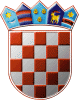      REPUBLIKA HRVATSKABJELOVARSKO-BILOGORSKA               Ž U P A N I J A      OPĆINA ŠANDROVAC   Bjelovarska 6, 43227 ŠandrovacSPORAZUM O SURADNJIšto su ga sklopiliOPĆINA ALAP sa sjedištem na adresi:7011 Alap, Dózsa György utca 31Županija Fejer,  Mađarskakoju zastupa načelnica općine, gđa. Mehes Lajosne Julikana jednoj strani iOPĆINA ŠANDROVACsa sjedištem na adresi:Bjelovarska 6, 43227 ŠandrovacBjelovarsko-bilogorska županija, Republika Hrvatskakoju zastupa načelnik općine, gosp. Josip Dekalićna drugoj straniU Alapu, dana 26. veljače 2015. godinedogovorivši se o sljedećemP r e a m b u l aU cilju daljnjeg učvršćivanja dosadašnjeg prijateljstva, kao i ostvarenja zajedničkog interesa kroz uspostavljanje suradnje na kulturno-umjetničkom, sportskom, prosvjetnom, gospodarskom i turističkom području, Općina Alap i Općina Šandrovac potpisuju ovaj Sporazum o suradnji (u nastavku: Sporazum) za dobrobit razvoja lokalnih zajednica i dobrobit stanovnika dvaju općina, u ime demokracije i zajedništva. Članak 1.Ovim se Sporazumom utvrđuju sadržaj i oblici suradnje između Općine Alap i Općine Šandrovac koji će se temeljiti na međusobnim odnosima i poštovanju sa namjerom da gore navedena suradnja pridonese realizaciji ciljeva koji će doprinijeti dobrobiti Općine Alap i Općine Šandrovac i njihovih stanovnika.Članak 2.U svrhu realizacije gore navedenih ciljeva, sporazumne stranke suglasno utvrđuju područja suradnje: KULTURA - Prijateljska i kulturna suradnja dviju općina ima za cilj uzajamno upoznavanje kulturnog naslijeđa, društvenog, gospodarskog i kulturnog života radi produbljivanja prijateljskih odnosa. Obogaćivanje kulturnog života općina ostvarit će se putem razmjena vezanih za događaje u kulturi i kroz stvaranje zajedničkih aktivnosti. U tom interesu, organizirat će se priredbe, izdavati i nabavljati će se tiskovine te drugi promotivni  materijali.  SPORT - Organizacija sportskih susreta među sportskim klubovima i amaterskim društvima u cilju jačanja sportskog duha i prijateljstva. ODGOJ I MLADI - Razmjena znanja i stjecanje novih spoznaja putem različitih oblika suradnje sa odgojno- obrazovnim ustanovama u cilju unapređivanja odgoja i obrazovanja, održavanje učeničkih susreta i razmjena učenika, osnivanje omladinskih udruženja sa razmjenom programa i aktivnosti, kao npr. organizacija konferencija, seminara i odgojnih programa. GOSPODARSTVO- Upoznavanje gospodarskih programa u cilju razvijanja trgovačkih kontakata i povezivanje trgovačkih subjekata; prezentacija gospodarskih mogućnosti, razmjena znanja i iskustava, susreti poduzetnika, obrazovanje i zajednički projekti, zajedničko prisustvovanje sajmovima i izložbama, sve u cilju unapređivanja poduzetništva kao temeljnog preduvjeta razvoja općina. PROGRAMI I PROJEKTI EUROPSKE UNIJE- Razmjena iskustava dobre prakse, osiguranje pomoći i održavanje informativnih predavanja o mogućnostima Europske unije; priprema zajedničkih EU projekata i partnerstva na područjima suradnje koja se osobito odnose na poljoprivredu i preradu hrane, turizam, industriju, suradnju institucija i udruga, energetsku učinkovitost kao i druga područja od interesa za strane, zajedničko sudjelovanje u europskim programima i projektima, ali i sudjelovanje na drugim događajima u jednoj od regija potpisnica sporazuma. OSTALI OBLICI - Razmjena iskustava vezanih za vođenje i strategiju upravljanja lokalnih samouprava, demokracije i tolerancije u lokalnom zajedništvu, predstavljanje turističkih potencijala i razloga za posjećivanje dvaju općina, ekološka osviještenost; sudjelovanje na manifestacijama druge strane, te svojom nazočnošću podižu njihovu razinu; suradnja u svim oblicima društvenog života i zajedničkog interesa na osnovu lokalne autonomije, a sve u skladu sa zakonima i međunarodnim sporazumima. Članak 3.Potpisnici ovog Sporazuma održavati će zajedničku suradnju putem svojih predstavnika i izvršnih tijela, odbora, turističkih tijela, institucija, udruga i stanovnika, ekonomskih subjekata i drugih institucija od zajedničkog interesa. Članak 4.Planiranje konkretnih aktivnosti u skladu sa osobitostima pojedinih oblika suradnje, biti će određeno pojedinačnim programima stvorenih na osnovu ovog Sporazuma. Sporazumne strane  svoje godišnje programe rada će usuglašavati do 31. ožujka tekuće godine, dok će datume održavanja zajedničkih manifestacija  određivati sporazumno prema potrebama programa.Članak 5.Ovaj Sporazum sklapa se na neodređeno vrijeme sa mogućnošću da ga svaka strana jednostrano raskine pismenim putem uz otkazni rok od 30 dana. Članak 6.Ovaj Sporazum o suradnji općine Alap i općine Šandrovac sastavljen je u dva primjerka na hrvatskom i mađarskom jeziku, za svaku sporazumnu stranu po jedan primjerak. Članak 7.Sporazumne stranke su ovaj Sporazum pročitale i sadržaj razumjele, prihvaćaju prava i obveze iz ovog Ugovora što potvrđuju svojim potpisom ovog Sporazuma.U Alapu, 26. veljače 2015. godine                 ZA OPĆINU ALAP                                                 ZA OPĆINU ŠANDROVACOpćinska načelnica Mehes Lajosne Julika                             Općinski načelnik Josip Dekalić KLASA: 910-01/15-01/1 URBROJ: 2123-05-01-15-1    ŠANDROPROM d.o.o.Bjelovarska bb, 43227 Šandrovac_____________________OIB: 30730793911____________________Na temelju odredbe članka 4. Pravilnika o radu tvtke Šandroprom d.o.o. Šandrovac,
na prijedlog Povjerenstva za izbor kandidata povodom natječaja za zasnivanje radnog odnosa na određeno vrijeme, radno mjesto: komunalni djelatnik/ica, objavljenog na web stranici HZZ-a Bjelovar, v.d. direktorica Sanela Paukovac je dana 04.05.2015. godine donijela sljedeću:
O D L U K U
O IZBORU KANDIDATA

Članak 1.Povodom natječaja za  zasnivanje radnog odnosa na određeno vrijeme, radno mjesto: komunalni djelatnik/ica, broj traženih radnika: 2, donosim Odluku o izboru sljedećih
kandidata: 
1. Goran Kežman, Lasovac 166, 43273 Bulinac
2. Darko Pintarić, Jarak 3, 43227 Šandrovac
Prilikom donošenja Odluke o izboru kandidata iz članka 1. ove Odluke vodilo
se računa o interesima, profesionalnim ciljevima i motivaciji kandidata, kao
i trajanju nezaposlenosti.
Članak 2.Sa izabranim kandidatima zaključiti će se pisani
ugovor na određeno vrijeme zbog privremenog povećanog opsega posla, u kojem se utvrđuje radno mjesto za koje se sklapa ugovor o radu, trajanje ugovora o radu te međusobna prava,
obveze i odgovornosti ugovornih strana.
Članak 3.Ova Odluka stupa na snagu danom donošenja, a objavit će se na oglasnoj ploči Općine Šandrovac i u „Općinskom glasniku općine Šandrovac“.KLASA: 100-01/15-06/2URBROJ: 2123-05-06-15-31U Šandrovcu, 04.05.2015.  Za Šandroprom d.o.o.          v.d. dir. Sanela Paukovac
„Općinski glasnik općine Šandrovac“ službeno je glasilo Općine Šandrovac, izdaje ga Općina Šandrovac, Bjelovarska 6, 43227 ŠandrovacZa izdavača: Josip Dekalić, Općinski načelnikTehnički i izvršni urednik: Sandra SedlanićTel. 043/874-128, Fax; 043/874-366, E-mail: opcina-sandrovac@bj.t-com.hrwww.sandrovac.hrNaklada: 10 primjerakaTisak: Općina Šandrovac, Jedinstveni upravni odjel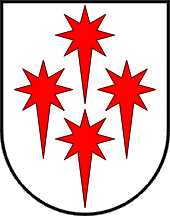 Službeno glasilo općine ŠandrovacSlužbeno glasilo općine ŠandrovacSlužbeno glasilo općine ŠandrovacIzlazi prema potrebiŠandrovac, 06.05.2015.GODINA   2015.BROJ  3Plan  2015Izmjene   Novi planZa 2015PRIHODI5.991.070.+ 450.000.6.441.070.RASHODI5.991.070.+ 450.000.6.441.070.Konto računa           Naziv računaPlan  za  2015   IzmjenaNovi plan za 2015.842Primljenii zajmovi-pozajmicePrimljenii zajmovi-pozajmicePrimljenii zajmovi-pozajmicePrimljenii zajmovi-pozajmice84221Pozajmica -kratkoročna0.+   450.000.450.000.UKUPNO     POVEĆANJE  PRIHODA        UKUPNO     POVEĆANJE  PRIHODA        UKUPNO     POVEĆANJE  PRIHODA        +   450.000.450.000.Konto računa           Naziv računaPlan  za  2015   IzmjenaNovi plan za 2015.421Građevinski objektiGrađevinski objektiGrađevinski objektiGrađevinski objekti4212991Poslovni centar- kupnja0.+    450.000.450.000.UKUPNO     POVEĆANJE RASHODA         UKUPNO     POVEĆANJE RASHODA         UKUPNO     POVEĆANJE RASHODA         +   450.000.450.000.